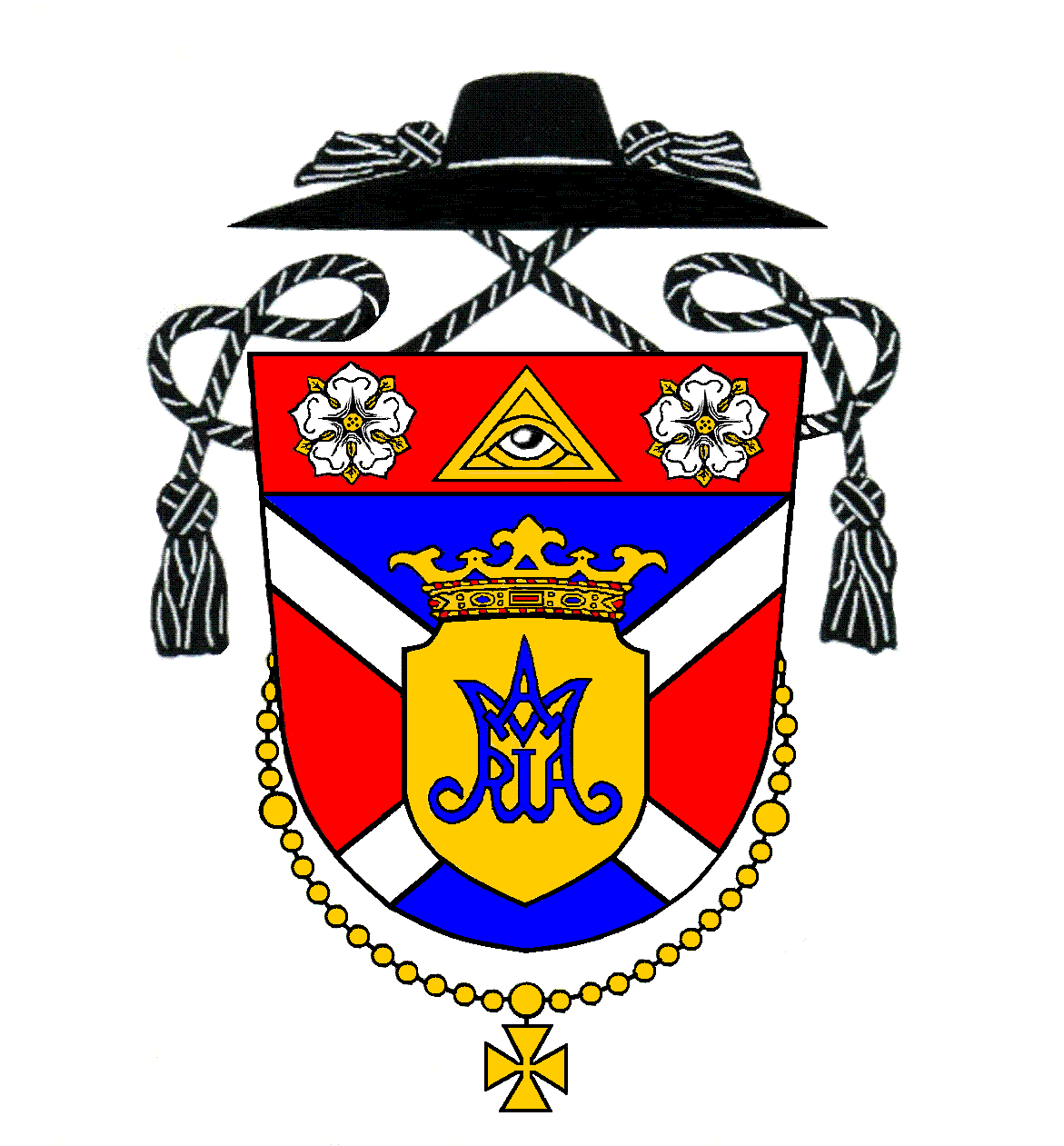 Oznamy na týždeň po 13. nedeli v Cezročnom obdobíHirdetések az évközi idő 13. vasárnapja utáni hétreNedeľa 1. júlTrinásta nedeľa v Cezročnom období8:00 (M)Hrubý ŠúrZa  Ladislava Karácsonya a rodičov9:30 (M)Kostolná p. D.Za veriacich11:00 (S-rod.)Kostolná p. D.Z vďačnostiPondelok2. júlNávšteva Panny Márie - sviatok19:00 (M)Kostolná p. D.Za  Ľudovíta Miklósa, manželku Margitu a syna FrantiškaUtorok3. júlSv. Tomáša, apoštola - sviatok19:00 (M)Kostolná p. D.Za  Štefana Farkasa, jeho rodičov a súrodencovStreda4. júlStreda 13. týždňa v Cezročnom období19:00 (M)Kostolná p. D.Za  Jána Szalayho a rodičovŠtvrtok 5. júlSv. Cyrila a Metoda, slovanských vierozvestov - slávnosť19:00 (S)Kostolná p. D.Za  rodičov Andreja a Teréziu a st. rodičov Michala a MáriuPiatok 6. júlSv. Márie Goretti, panny a mučenice – ľub. spomienka18:00 (M)Hrubý ŠúrZa  Jozefa Lukovicsa a manželku Magdalénu19:00 (M)Kostolná p. D.Za živých a  členov spolku Srdca JežišovhoSobota7. júlPanny Márie v sobotuVečerná svätá omša je s platnosťou na nedeľu8:00 (M)Kostolná p. D.Za živých a  členov spolku svätého ruženca17:00 (S-M)Hrubá BoršaZa Božiu pomoc pre DagmarNedeľa 8. júlŠtrnásta nedeľa v Cezročnom období8:00 (M)Hrubý ŠúrZa  Júliusa Andrássyho a manželku Julianu9:30 (M)Kostolná p. D.Za veriacich11:00 (S)Kostolná p. D.Za Božiu pomoc pre Andrejku (spieva zbor Credo z Ivanky)VasárnapJúlius 1.Évközi idő tizenharmadik vasárnapja8:00 (M)Hegysúr Karácsony Lászlóért és szüleiért9:30 (M)EgyházfaHívekért11:00 (Sz-csal.)EgyházfaHálábólHétfőJúlius 2.Szűz Mária látogatása Erzsébetnél (Sarlós Boldogaszony)19:00 (M)EgyházfaZa  Miklós Lajosért, neje Margitért és fiúk FerencértKeddJúlius 3.Szent Tamás apostol - ünnep19:00 (M)Egyházfa Farkas Istvánért, szüleiért és testvéreiértSzerdaJúlius 4.Szerda az évközi idő 13. hetében19:00 (M)EgyházfaZa  Szalay Jánosért és szülőkértCsütörtök Július 5.Szent Cirill szerzetes és Szent Metód püspök – ünnep19:00 (Sz)Egyházfa András és Teréz szülőkért és Mihály és Mária nagyszülőkértPéntekJúlius 6.Goretti Szent Mária szűz és vértanú - emléknap18:00 (M)Hegysúr Lukovics Józsefért, neje, Magdolnáért19:00 (M)EgyházfaA Jézus Szíve Társulat élő és  tagjaiértSzombatJúlius 7.Szűz Mária szombatonEsti szentmise vasárnapi érvényességgel 8:00 (M)EgyházfaA Rózsafüzér Társulat élő és  tagjaiért17:00 (Sz-M)NagyborsaIsten segítségéért Dagmar számáraVasárnapJúlius 8.Évközi idő tizenneyedik vasárnapja8:00 (M)Hegysúr Andrássy Gyuláért, neje, Juliannáért9:30 (M)EgyházfaHívekért11:00 (Sz)EgyházfaIsten segítségéért Andrejka számára (az ivánkai Credo énekkar énekel)GyóntatásGyóntatok mindig pár perccel a szentmisék előtt. A betegeket pénteken fogom gyóntatni Egyházfán 8:00-tól 11:00-ig és Hegysúron 14:30-tól 16:30-ig.SzentségimádásAdoráció pénteken lesz Egyházfán 17:30-tól a szentmiséig.A múlt heti gyűjtésA múlt heti gyűjtés eredménye a Szentatya jótékonysági műveire (az azelőtti Péter-fillérek) összesen 457 €, ebből Egyházfán 248,10 €, Hegysúron 128,50 € és Nagyborsán 80,40 €. A gyűjtés eredményeként befolyt összeget a Szentatya a világ legszegényebb egyházkerületei között osztja szét. A pénzt még szerdán elküldtem a megadott számlára.Édesanyák ImáiAz Édesanyák Imái imaközösség imaórával egybekötött szentségimádást tart ma vasárnap Egyházfán 15:00-kor. Mindenkit szeretettel várnak! Potom bude aj piknik rodín na farskom dvore.SpovedanieSpovedám vždy pár minút pred svätou omšou. Chorých budem spovedať v piatok v Kostolnej od 8:00 do 11:00 a v Hrubom Šúre od 14:30 do 16:30.AdoráciaAdorácia bude v piatok vo farskom kostole od 17:30.Minulotýždňová zbierkaMinulotýždňová tzv. „Zbierka na dobročinné diela Svätého Otca“, (predtým sa zvykla volať Halier sv. Petra) vyniesla v našej farnosti celkovo 457 €, z toho v Kostolnej 248,10 €, v Hrubom Šúre 128,50 € a v Hrubej Borši 80,40 €. Takto získané prostriedky Svätý Otec potom rozdeľuje pre potreby najchudobnejších diecéz vo svete. Peniaze som ešte v stredu preposlal na daný účet.Modlitby matiekDnešnú nedeľu poobede o 15:00 sa uskutoční adorácia spoločenstva Modlitby matiek, ktoré v našej farnosti funguje v niekoľkých skupinkách. Všetci sme srdečne pozvaní! Po nej bude potom aj piknik rodín na farskom dvore.